Утверждаю: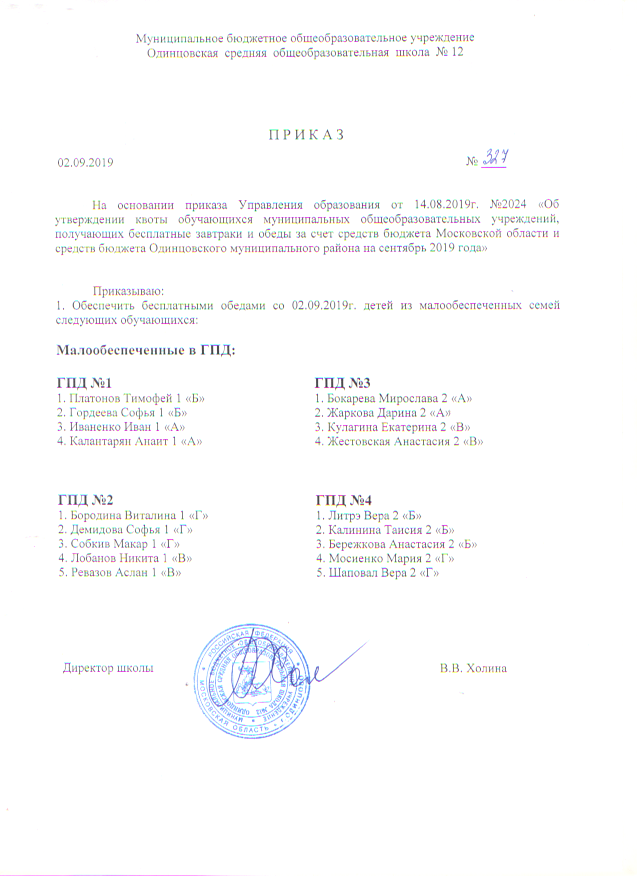 Директор МБОУ Одинцовской СОШ №12____________ В.В. Холина«01» сентября 2020г.План работы отряда юных инспекторов движения (ЮИД)на 2020-2021 учебный год в МБОУ Одинцовской СОШ №12Цель:воспитание гражданственности, высокой общей культуры коллективизма, профессиональной ориентации, привлечение обучающихся к организации пропаганды безопасного движения на дорогах и улицах среди детей младшего и среднего возраста.Задачи:Активное содействие школы в выработке у школьников активной жизненной позиции.Изучение правил безопасного поведения на дорогах и улицах, овладение навыками поведения работы по пропаганде Правил дорожного движения и организация этой работы среди детей. Руководитель отряда ЮИД                                                                           И.В.  Воронцова Мероприятия Срок выполненияОтветственный1Выборы состава  и актива отряда ЮИДсентябрьРуководитель отряда ЮИД2Проведение сборов отряда ЮИД1 раз в неделюРуководитель отряда ЮИД3Проведение мероприятий в рамках Единого дня профилактики детского дорожно-транспортного травматизмасентябрьРуководитель отряда ЮИД4Мероприятие «На дороге малыши» для первоклассниковОктябрь, апрельОтряд ЮИД5Рейды на наличие световозвращающих элементов у  учащихся школыноябрь, январьКлассные руководители, отряд ЮИД6Изучение правил дорожного движения. Проведение теоретических и практических занятий.в течение годаРуководитель отряда ЮИД 7Рейды по соблюдению правил дорожного движения учащимися школыв течение учебного годаотряд ЮИД8Подготовка и участие в мероприятиях по ПДД различного уровняв течение учебного годаРуководитель отряда ЮИД9Проведение бесед – «минуток» по профилактике несчастных случаев с детьми на дороге.в течение годаКлассные руководители, отряд ЮИД10Участие в районных мероприятиях:«Безопасное колесо»и др.в течение года Руководитель отряда ЮИД, отряд ЮИД11Участие в подготовке и проведении общешкольных внеклассных мероприятийв течение годаРуководитель ЮИД, отряд ЮИД12Изготовление наглядных пособий «Знаки дорожного движения»в течение годаКлассные руководители, отряд ЮИД